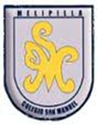 Colegio San ManuelAsignatura: Religión		           Profesor: Caren Díaz S	            Curso: 4° año básico            Fecha de entrega: Hasta el 26 de junio 2020GUIA N°6 DE APOYO AL HOGAR* Pegar trabajos en el cuaderno de religión y enviar fotografía de la actividad que se solicita al siguiente correo: caren_of@hotmail.comUnidad 2:  Los cristianos amamos y servimos en comunidad de la mano de Jesucristo. Objetivo de Aprendizaje: Reconocen que las cualidades y valores personales se pueden desarrollar para el servicio y el bien de los demás.Desarrollo:  1.- Ven atentamente el video Cuento: “Azul, la del pelo azul”.2.- Realizan Actividad “Soy una persona maravillosa”. y pegan en el cuaderno.3.- Leer PowerPoint “Los Valores Humanos”.4.- Investigan algún valor que represente Jesús en sus parábolas y confeccionan un afiche con el título del valor, resumen de la parábola e imágenes.Debe tener letra clara e imágenes (recortes o dibujos).                                                                                                                       *Enviar fotografía de esta actividad, detallar nombre y curso.Actividad “Soy una persona maravillosa”.Cada persona es única, no hay dos personas iguales. Todos sentimos, pensamos y actuamos de una manera propia. Es importante que cada uno se conozca, esto permite vivir mejor.Dibújate en el recuadro según tus características.Al lado de tu dibujo escribe algunas características tuyas, por ejemplo: soy alegre, bueno para comer, divertido…Lee las siguientes frases y complétalas: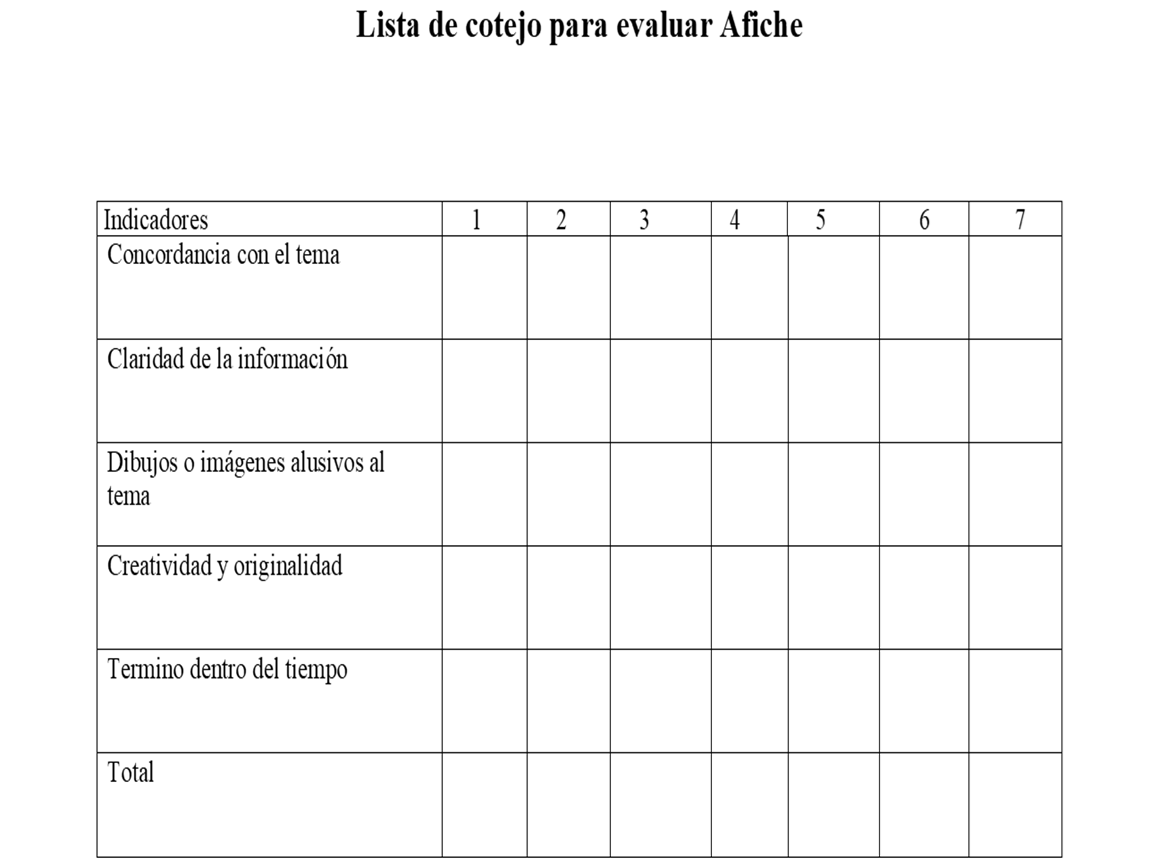 Me siento feliz cuando________________________________________________________Me gusta cuando mi mamá_____________________________________________________Me siento triste cuando________________________________________________________Cuando sea grande me gustaría ser_______________________________________________